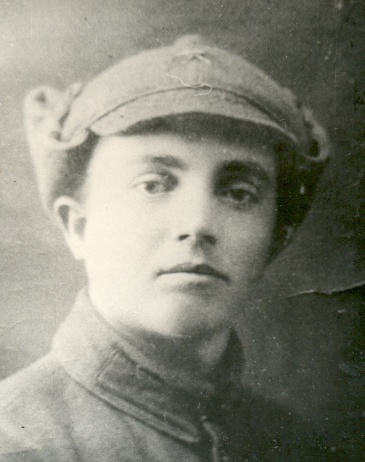 Клещевников Степан Иванович, 1907 г.р. призван 01.07.1941 года, погиб от ран (снайпер) 18.12.44,  под  Варшашой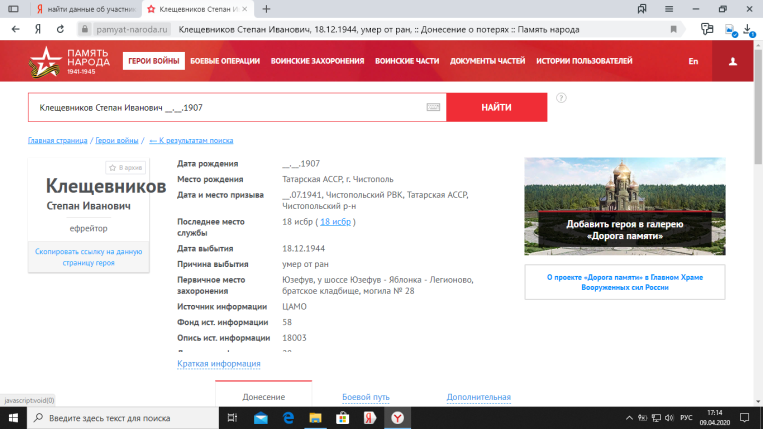 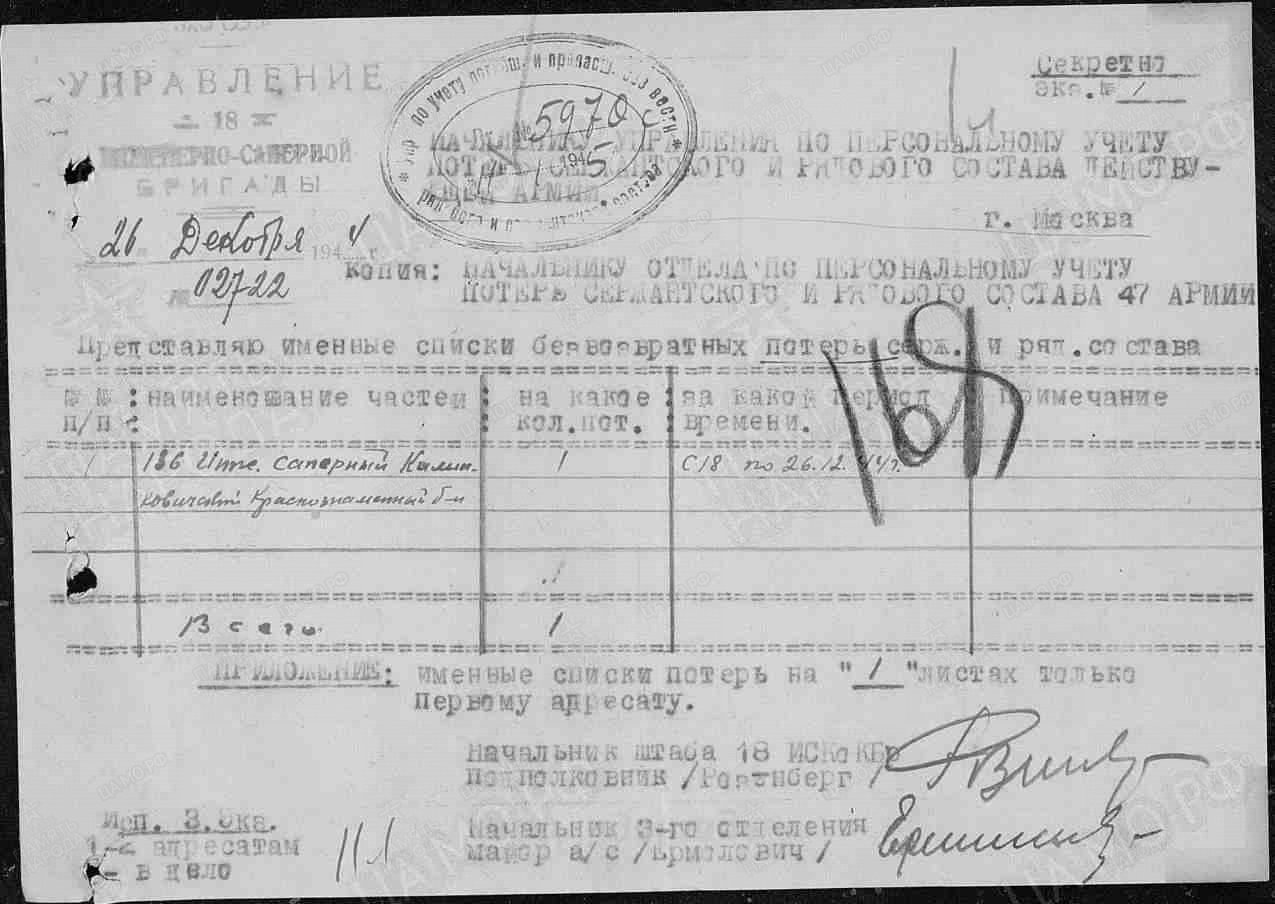 Информация о донесении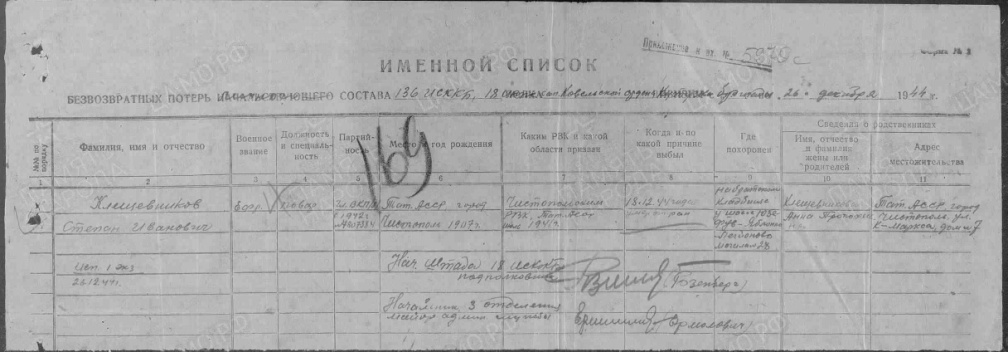 